ردیفنام و نام خانوادگی:                                                بنام خدا                                             ریاضی پایه نهمکلاس:                                        دبیرستان                                                           مدت زمان : 70 دقیقهwww.elmgram.irنمره1سوالات صحیح و غلطعدد   همان عدد  است.در لوزی قطرها عمود برهم هستند.                                                                           چهار ضلعی   حتما لوزی است.         چهار ضلعی  قطرها برهم عمودند.مقیاس یک نقشه  است زاویه بین دو خط روی نقشه  است زاویه بین آن دو خط در واقعیت هم  است.دو مثلث متساوی الساقین همواره متشابهند.12کامل کنید.عدد  بین دو عدد ........و ......... قرار دارد.اگر  عددی منفی باشد آنگاه حاصل  برابر ............... خواهد شد.نسبت تشابه دو شکل همنهشت ...............استبه  مثالی که برای رد یک ادعای کلی به کار میبریم .......................گوییم.13گزینه مناسب را انتخاب کنید.کدام عبارت نادرست است.الف)               ب)              ج)             د)حاصل  برابر کدام گزینه است.الف) 2                      ب)                    ج)                        د) 8دو مثلث روبرو متشابهند حاصل  کدام گزینه است. الف)10                                   ب)12ج)14                                       د)16در شکل مقابل اندازه زاویه  چند درجه است. الف)                                    ب)                                  ج)                                        د)                                                      14الف) اگر   حاص عبارت زیر را بدست آورید.ب) مجموعه مقابل را به زبان نمادین ریاضی بنویسید.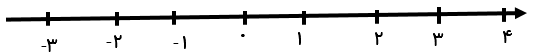 35با استدلالی معتبر ثابت کنید مجموع زاویه های داخلی مثلث  است.26اگر  و نقطه   وسط  باشد ثابت کنید 27چرا قطرهای مستطیل باهم برابرند؟28از نقطه M دو مماس AM و BM بر دایره رسم شده اند. ثابت کنید این دو مماس با هم برابرند.2